МІНІСТЕРСТВО ОСВІТИ І НАУКИ УКРАЇНИДВНЗ «ПРИКАРПАТСЬКИЙ НАЦІОНАЛЬНИЙ УНІВЕРСИТЕТ ІМЕНІ ВАСИЛЯ СТЕФАНИКА»Навчально-науковий юридичний інститутКафедра теорії держави і права СИЛАБУС НАВЧАЛЬНОЇ ДИСЦИПЛІНИЮРИДИЧНА ДЕОНТОЛОГІЯ ТА ПРОФЕСІЙНА ЕТИКА                           Освітня програма Право                           Спеціальність 081 Право                           Галузь знань 08 ПравоЗатверджено на засіданні кафедриПротокол № 1 від 29 серпня 2019 р.  м. Івано-Франківськ - 2019ЗМІСТЗагальна інформаціяАнотація до навчальної дисципліниМета та цілі навчальної дисципліниРезультати навчання (компетентності)Організація навчання Система оцінювання навчальної дисципліниПолітика навчальної дисципліниРекомендована література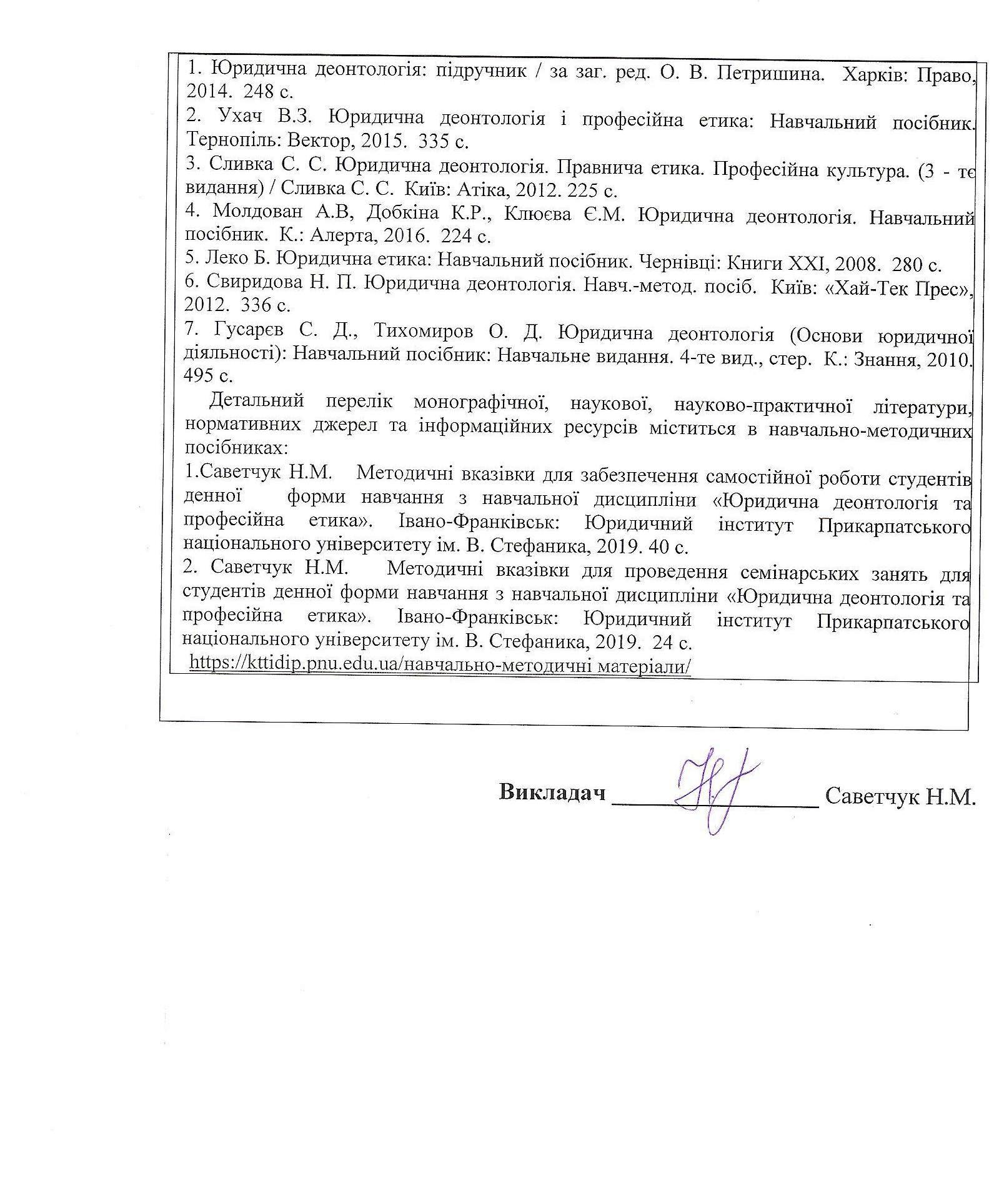 1. Загальна інформація1. Загальна інформація1. Загальна інформація1. Загальна інформація1. Загальна інформація1. Загальна інформація1. Загальна інформація1. Загальна інформаціяНазва дисципліниНазва дисципліниЮридична деонтологія та професійна етикаЮридична деонтологія та професійна етикаЮридична деонтологія та професійна етикаЮридична деонтологія та професійна етикаЮридична деонтологія та професійна етикаЮридична деонтологія та професійна етикаВикладач (-і)Викладач (-і)Саветчук Наталія Михайлівна, викладач кафедри теорії та історії держави і праваСаветчук Наталія Михайлівна, викладач кафедри теорії та історії держави і праваСаветчук Наталія Михайлівна, викладач кафедри теорії та історії держави і праваСаветчук Наталія Михайлівна, викладач кафедри теорії та історії держави і праваСаветчук Наталія Михайлівна, викладач кафедри теорії та історії держави і праваСаветчук Наталія Михайлівна, викладач кафедри теорії та історії держави і праваКонтактний телефон викладачаКонтактний телефон викладачаСаветчук Наталія Михайлівна (0342) 596133Саветчук Наталія Михайлівна (0342) 596133Саветчук Наталія Михайлівна (0342) 596133Саветчук Наталія Михайлівна (0342) 596133Саветчук Наталія Михайлівна (0342) 596133Саветчук Наталія Михайлівна (0342) 596133E-mail викладачаE-mail викладача Саветчук Наталія Михайлівна  natalia.savetchuk.@pnu.edu.ua Саветчук Наталія Михайлівна  natalia.savetchuk.@pnu.edu.ua Саветчук Наталія Михайлівна  natalia.savetchuk.@pnu.edu.ua Саветчук Наталія Михайлівна  natalia.savetchuk.@pnu.edu.ua Саветчук Наталія Михайлівна  natalia.savetchuk.@pnu.edu.ua Саветчук Наталія Михайлівна  natalia.savetchuk.@pnu.edu.uaФормат дисципліниФормат дисципліниОчнийОчнийОчнийОчнийОчнийОчнийОбсяг дисципліниОбсяг дисципліни3 кредити ЄКТС, 90 год.3 кредити ЄКТС, 90 год.3 кредити ЄКТС, 90 год.3 кредити ЄКТС, 90 год.3 кредити ЄКТС, 90 год.3 кредити ЄКТС, 90 год.Посилання на сайт дистанційного навчанняПосилання на сайт дистанційного навчанняhttp://www.d-learn.pu.if.uahttp://www.d-learn.pu.if.uahttp://www.d-learn.pu.if.uahttp://www.d-learn.pu.if.uahttp://www.d-learn.pu.if.uahttp://www.d-learn.pu.if.uaКонсультаціїКонсультаціїКонсультації проводяться відповідно до графіку індивідуальних занять зі студентами, розміщеному на інформаційному стенді та сайті кафедри  https://kttidip.pnu.edu.ua/навчальні-дисципліни/.Також можливі консультації шляхом листування через електронну пошту, зокрема, що стосується індивідуальних науково-дослідних завданьКонсультації проводяться відповідно до графіку індивідуальних занять зі студентами, розміщеному на інформаційному стенді та сайті кафедри  https://kttidip.pnu.edu.ua/навчальні-дисципліни/.Також можливі консультації шляхом листування через електронну пошту, зокрема, що стосується індивідуальних науково-дослідних завданьКонсультації проводяться відповідно до графіку індивідуальних занять зі студентами, розміщеному на інформаційному стенді та сайті кафедри  https://kttidip.pnu.edu.ua/навчальні-дисципліни/.Також можливі консультації шляхом листування через електронну пошту, зокрема, що стосується індивідуальних науково-дослідних завданьКонсультації проводяться відповідно до графіку індивідуальних занять зі студентами, розміщеному на інформаційному стенді та сайті кафедри  https://kttidip.pnu.edu.ua/навчальні-дисципліни/.Також можливі консультації шляхом листування через електронну пошту, зокрема, що стосується індивідуальних науково-дослідних завданьКонсультації проводяться відповідно до графіку індивідуальних занять зі студентами, розміщеному на інформаційному стенді та сайті кафедри  https://kttidip.pnu.edu.ua/навчальні-дисципліни/.Також можливі консультації шляхом листування через електронну пошту, зокрема, що стосується індивідуальних науково-дослідних завданьКонсультації проводяться відповідно до графіку індивідуальних занять зі студентами, розміщеному на інформаційному стенді та сайті кафедри  https://kttidip.pnu.edu.ua/навчальні-дисципліни/.Також можливі консультації шляхом листування через електронну пошту, зокрема, що стосується індивідуальних науково-дослідних завдань2. Анотація до навчальної дисципліни2. Анотація до навчальної дисципліни2. Анотація до навчальної дисципліни2. Анотація до навчальної дисципліни2. Анотація до навчальної дисципліни2. Анотація до навчальної дисципліни2. Анотація до навчальної дисципліни2. Анотація до навчальної дисципліниПредметом вивчення навчальної дисципліни є деонтологічні норми, яких повинен дотримуватись юрист в процесі  практичної діяльності;  юридична теорія;  внутрішній імператив службового обов'язку юриста, а також кодекс фахового поводження юриста, що дозволяють, рекомендують або забороняють юристу керуватися ним у стосунках, що виникають у нього під час виконання своїх службових  повноважень.Програма навчальної дисципліни складається з таких змістових модулів: 1. Юридична деонтологія та професійна етика: теоретичні, практичні та деонтологічні аспекти.  2.  Професійна  етика у юридичній діяльності.Основними джерелами цієї навчальної дисципліни виступають Закони України «Про адвокатуру та адвокатську діяльність», «Про  нотаріат», «Про  прокуратуру»,  «Про судоустрій і статус суддів», а також  Кодекс професійної етики та поведінки працівників прокуратури, Кодекс суддівської етики,  Правила адвокатської етики., 	Правила  професійної  етики  нотаріусів та інші.Юридична деонтологія та професійна етика має дуже важливе значення у підготовці кваліфікованих фахівців у галузі права, які працюють на утвердження в суспільстві верховенства права та правової свідомості й правової культури.  Набуті знання студенти повинні вміти правильно застосовувати в юридичній практиці, володіти мистецтвом міжособистісного спілкування, завжди з високим рівнем усвідомлення та сумління захищати справедливість, права, честь і гідність людини, суспільства і держави.Предметом вивчення навчальної дисципліни є деонтологічні норми, яких повинен дотримуватись юрист в процесі  практичної діяльності;  юридична теорія;  внутрішній імператив службового обов'язку юриста, а також кодекс фахового поводження юриста, що дозволяють, рекомендують або забороняють юристу керуватися ним у стосунках, що виникають у нього під час виконання своїх службових  повноважень.Програма навчальної дисципліни складається з таких змістових модулів: 1. Юридична деонтологія та професійна етика: теоретичні, практичні та деонтологічні аспекти.  2.  Професійна  етика у юридичній діяльності.Основними джерелами цієї навчальної дисципліни виступають Закони України «Про адвокатуру та адвокатську діяльність», «Про  нотаріат», «Про  прокуратуру»,  «Про судоустрій і статус суддів», а також  Кодекс професійної етики та поведінки працівників прокуратури, Кодекс суддівської етики,  Правила адвокатської етики., 	Правила  професійної  етики  нотаріусів та інші.Юридична деонтологія та професійна етика має дуже важливе значення у підготовці кваліфікованих фахівців у галузі права, які працюють на утвердження в суспільстві верховенства права та правової свідомості й правової культури.  Набуті знання студенти повинні вміти правильно застосовувати в юридичній практиці, володіти мистецтвом міжособистісного спілкування, завжди з високим рівнем усвідомлення та сумління захищати справедливість, права, честь і гідність людини, суспільства і держави.Предметом вивчення навчальної дисципліни є деонтологічні норми, яких повинен дотримуватись юрист в процесі  практичної діяльності;  юридична теорія;  внутрішній імператив службового обов'язку юриста, а також кодекс фахового поводження юриста, що дозволяють, рекомендують або забороняють юристу керуватися ним у стосунках, що виникають у нього під час виконання своїх службових  повноважень.Програма навчальної дисципліни складається з таких змістових модулів: 1. Юридична деонтологія та професійна етика: теоретичні, практичні та деонтологічні аспекти.  2.  Професійна  етика у юридичній діяльності.Основними джерелами цієї навчальної дисципліни виступають Закони України «Про адвокатуру та адвокатську діяльність», «Про  нотаріат», «Про  прокуратуру»,  «Про судоустрій і статус суддів», а також  Кодекс професійної етики та поведінки працівників прокуратури, Кодекс суддівської етики,  Правила адвокатської етики., 	Правила  професійної  етики  нотаріусів та інші.Юридична деонтологія та професійна етика має дуже важливе значення у підготовці кваліфікованих фахівців у галузі права, які працюють на утвердження в суспільстві верховенства права та правової свідомості й правової культури.  Набуті знання студенти повинні вміти правильно застосовувати в юридичній практиці, володіти мистецтвом міжособистісного спілкування, завжди з високим рівнем усвідомлення та сумління захищати справедливість, права, честь і гідність людини, суспільства і держави.Предметом вивчення навчальної дисципліни є деонтологічні норми, яких повинен дотримуватись юрист в процесі  практичної діяльності;  юридична теорія;  внутрішній імператив службового обов'язку юриста, а також кодекс фахового поводження юриста, що дозволяють, рекомендують або забороняють юристу керуватися ним у стосунках, що виникають у нього під час виконання своїх службових  повноважень.Програма навчальної дисципліни складається з таких змістових модулів: 1. Юридична деонтологія та професійна етика: теоретичні, практичні та деонтологічні аспекти.  2.  Професійна  етика у юридичній діяльності.Основними джерелами цієї навчальної дисципліни виступають Закони України «Про адвокатуру та адвокатську діяльність», «Про  нотаріат», «Про  прокуратуру»,  «Про судоустрій і статус суддів», а також  Кодекс професійної етики та поведінки працівників прокуратури, Кодекс суддівської етики,  Правила адвокатської етики., 	Правила  професійної  етики  нотаріусів та інші.Юридична деонтологія та професійна етика має дуже важливе значення у підготовці кваліфікованих фахівців у галузі права, які працюють на утвердження в суспільстві верховенства права та правової свідомості й правової культури.  Набуті знання студенти повинні вміти правильно застосовувати в юридичній практиці, володіти мистецтвом міжособистісного спілкування, завжди з високим рівнем усвідомлення та сумління захищати справедливість, права, честь і гідність людини, суспільства і держави.Предметом вивчення навчальної дисципліни є деонтологічні норми, яких повинен дотримуватись юрист в процесі  практичної діяльності;  юридична теорія;  внутрішній імператив службового обов'язку юриста, а також кодекс фахового поводження юриста, що дозволяють, рекомендують або забороняють юристу керуватися ним у стосунках, що виникають у нього під час виконання своїх службових  повноважень.Програма навчальної дисципліни складається з таких змістових модулів: 1. Юридична деонтологія та професійна етика: теоретичні, практичні та деонтологічні аспекти.  2.  Професійна  етика у юридичній діяльності.Основними джерелами цієї навчальної дисципліни виступають Закони України «Про адвокатуру та адвокатську діяльність», «Про  нотаріат», «Про  прокуратуру»,  «Про судоустрій і статус суддів», а також  Кодекс професійної етики та поведінки працівників прокуратури, Кодекс суддівської етики,  Правила адвокатської етики., 	Правила  професійної  етики  нотаріусів та інші.Юридична деонтологія та професійна етика має дуже важливе значення у підготовці кваліфікованих фахівців у галузі права, які працюють на утвердження в суспільстві верховенства права та правової свідомості й правової культури.  Набуті знання студенти повинні вміти правильно застосовувати в юридичній практиці, володіти мистецтвом міжособистісного спілкування, завжди з високим рівнем усвідомлення та сумління захищати справедливість, права, честь і гідність людини, суспільства і держави.Предметом вивчення навчальної дисципліни є деонтологічні норми, яких повинен дотримуватись юрист в процесі  практичної діяльності;  юридична теорія;  внутрішній імператив службового обов'язку юриста, а також кодекс фахового поводження юриста, що дозволяють, рекомендують або забороняють юристу керуватися ним у стосунках, що виникають у нього під час виконання своїх службових  повноважень.Програма навчальної дисципліни складається з таких змістових модулів: 1. Юридична деонтологія та професійна етика: теоретичні, практичні та деонтологічні аспекти.  2.  Професійна  етика у юридичній діяльності.Основними джерелами цієї навчальної дисципліни виступають Закони України «Про адвокатуру та адвокатську діяльність», «Про  нотаріат», «Про  прокуратуру»,  «Про судоустрій і статус суддів», а також  Кодекс професійної етики та поведінки працівників прокуратури, Кодекс суддівської етики,  Правила адвокатської етики., 	Правила  професійної  етики  нотаріусів та інші.Юридична деонтологія та професійна етика має дуже важливе значення у підготовці кваліфікованих фахівців у галузі права, які працюють на утвердження в суспільстві верховенства права та правової свідомості й правової культури.  Набуті знання студенти повинні вміти правильно застосовувати в юридичній практиці, володіти мистецтвом міжособистісного спілкування, завжди з високим рівнем усвідомлення та сумління захищати справедливість, права, честь і гідність людини, суспільства і держави.Предметом вивчення навчальної дисципліни є деонтологічні норми, яких повинен дотримуватись юрист в процесі  практичної діяльності;  юридична теорія;  внутрішній імператив службового обов'язку юриста, а також кодекс фахового поводження юриста, що дозволяють, рекомендують або забороняють юристу керуватися ним у стосунках, що виникають у нього під час виконання своїх службових  повноважень.Програма навчальної дисципліни складається з таких змістових модулів: 1. Юридична деонтологія та професійна етика: теоретичні, практичні та деонтологічні аспекти.  2.  Професійна  етика у юридичній діяльності.Основними джерелами цієї навчальної дисципліни виступають Закони України «Про адвокатуру та адвокатську діяльність», «Про  нотаріат», «Про  прокуратуру»,  «Про судоустрій і статус суддів», а також  Кодекс професійної етики та поведінки працівників прокуратури, Кодекс суддівської етики,  Правила адвокатської етики., 	Правила  професійної  етики  нотаріусів та інші.Юридична деонтологія та професійна етика має дуже важливе значення у підготовці кваліфікованих фахівців у галузі права, які працюють на утвердження в суспільстві верховенства права та правової свідомості й правової культури.  Набуті знання студенти повинні вміти правильно застосовувати в юридичній практиці, володіти мистецтвом міжособистісного спілкування, завжди з високим рівнем усвідомлення та сумління захищати справедливість, права, честь і гідність людини, суспільства і держави.Предметом вивчення навчальної дисципліни є деонтологічні норми, яких повинен дотримуватись юрист в процесі  практичної діяльності;  юридична теорія;  внутрішній імператив службового обов'язку юриста, а також кодекс фахового поводження юриста, що дозволяють, рекомендують або забороняють юристу керуватися ним у стосунках, що виникають у нього під час виконання своїх службових  повноважень.Програма навчальної дисципліни складається з таких змістових модулів: 1. Юридична деонтологія та професійна етика: теоретичні, практичні та деонтологічні аспекти.  2.  Професійна  етика у юридичній діяльності.Основними джерелами цієї навчальної дисципліни виступають Закони України «Про адвокатуру та адвокатську діяльність», «Про  нотаріат», «Про  прокуратуру»,  «Про судоустрій і статус суддів», а також  Кодекс професійної етики та поведінки працівників прокуратури, Кодекс суддівської етики,  Правила адвокатської етики., 	Правила  професійної  етики  нотаріусів та інші.Юридична деонтологія та професійна етика має дуже важливе значення у підготовці кваліфікованих фахівців у галузі права, які працюють на утвердження в суспільстві верховенства права та правової свідомості й правової культури.  Набуті знання студенти повинні вміти правильно застосовувати в юридичній практиці, володіти мистецтвом міжособистісного спілкування, завжди з високим рівнем усвідомлення та сумління захищати справедливість, права, честь і гідність людини, суспільства і держави.3. Мета та цілі навчальної дисципліни 3. Мета та цілі навчальної дисципліни 3. Мета та цілі навчальної дисципліни 3. Мета та цілі навчальної дисципліни 3. Мета та цілі навчальної дисципліни 3. Мета та цілі навчальної дисципліни 3. Мета та цілі навчальної дисципліни 3. Мета та цілі навчальної дисципліни Метою  вивчення навчальної дисципліни “Юридична деонтологія та професійна етика” є: формування у студентів первинних знань про правові основи державного життя, дбайливого ставлення до інтересів особи, суспільства та держави, ціннісних орієнтирів щодо моральної оцінки діяльності юриста-професіонала, з вимогами, що ставляться до працівників юридичної сфери; розкриття службового обов’язку юриста (внутрішнього імперативу); необхідність сформувати у студентів належний рівень правосвідомості; навчити студентів 1-го курсу суті і змісту юридичної професії, вважати совість, справедливість головними критеріями його професійної діяльності; сприяти інтегруванню знань про право, професійну етику юриста із знаннями про загальнолюдські цінності, щоб створити передумови та мотиви вибору юристом норм належної поведінки у практичній діяльності; сприяння формуванню у студента цілісного уявлення про обрану ним спеціальність, ознайомлення з її історією, визначення місця в системі знань; ознайомлення з вимогами, які юрист, як професіонал і особистість, має виховувати в собі для успішної діяльності з охорони прав людини і громадянина, зміцнення законності і правопорядку.Основними цілями вивчення навчальної дисципліни “Юридична деонтологія та професійна етика” є: підготовка студентів до участі у навчальному процесі; знайомство з особливостями сфери здійснення юридичної діяльності як одного із видів соціальної діяльності, що відбувається у сфері права; визначення характерних рис практичної діяльності юристів за окремими напрямками спеціалізації юридичної роботи; зміцнення світоглядної та громадянської позиції майбутніх правозахисників, підготовка їх психологічно до самостійної напруженої та відповідальної роботи на користь суспільства і держави; вивчення суспільних завдань, цілей професії, її значущість у соціальному прогресі..Метою  вивчення навчальної дисципліни “Юридична деонтологія та професійна етика” є: формування у студентів первинних знань про правові основи державного життя, дбайливого ставлення до інтересів особи, суспільства та держави, ціннісних орієнтирів щодо моральної оцінки діяльності юриста-професіонала, з вимогами, що ставляться до працівників юридичної сфери; розкриття службового обов’язку юриста (внутрішнього імперативу); необхідність сформувати у студентів належний рівень правосвідомості; навчити студентів 1-го курсу суті і змісту юридичної професії, вважати совість, справедливість головними критеріями його професійної діяльності; сприяти інтегруванню знань про право, професійну етику юриста із знаннями про загальнолюдські цінності, щоб створити передумови та мотиви вибору юристом норм належної поведінки у практичній діяльності; сприяння формуванню у студента цілісного уявлення про обрану ним спеціальність, ознайомлення з її історією, визначення місця в системі знань; ознайомлення з вимогами, які юрист, як професіонал і особистість, має виховувати в собі для успішної діяльності з охорони прав людини і громадянина, зміцнення законності і правопорядку.Основними цілями вивчення навчальної дисципліни “Юридична деонтологія та професійна етика” є: підготовка студентів до участі у навчальному процесі; знайомство з особливостями сфери здійснення юридичної діяльності як одного із видів соціальної діяльності, що відбувається у сфері права; визначення характерних рис практичної діяльності юристів за окремими напрямками спеціалізації юридичної роботи; зміцнення світоглядної та громадянської позиції майбутніх правозахисників, підготовка їх психологічно до самостійної напруженої та відповідальної роботи на користь суспільства і держави; вивчення суспільних завдань, цілей професії, її значущість у соціальному прогресі..Метою  вивчення навчальної дисципліни “Юридична деонтологія та професійна етика” є: формування у студентів первинних знань про правові основи державного життя, дбайливого ставлення до інтересів особи, суспільства та держави, ціннісних орієнтирів щодо моральної оцінки діяльності юриста-професіонала, з вимогами, що ставляться до працівників юридичної сфери; розкриття службового обов’язку юриста (внутрішнього імперативу); необхідність сформувати у студентів належний рівень правосвідомості; навчити студентів 1-го курсу суті і змісту юридичної професії, вважати совість, справедливість головними критеріями його професійної діяльності; сприяти інтегруванню знань про право, професійну етику юриста із знаннями про загальнолюдські цінності, щоб створити передумови та мотиви вибору юристом норм належної поведінки у практичній діяльності; сприяння формуванню у студента цілісного уявлення про обрану ним спеціальність, ознайомлення з її історією, визначення місця в системі знань; ознайомлення з вимогами, які юрист, як професіонал і особистість, має виховувати в собі для успішної діяльності з охорони прав людини і громадянина, зміцнення законності і правопорядку.Основними цілями вивчення навчальної дисципліни “Юридична деонтологія та професійна етика” є: підготовка студентів до участі у навчальному процесі; знайомство з особливостями сфери здійснення юридичної діяльності як одного із видів соціальної діяльності, що відбувається у сфері права; визначення характерних рис практичної діяльності юристів за окремими напрямками спеціалізації юридичної роботи; зміцнення світоглядної та громадянської позиції майбутніх правозахисників, підготовка їх психологічно до самостійної напруженої та відповідальної роботи на користь суспільства і держави; вивчення суспільних завдань, цілей професії, її значущість у соціальному прогресі..Метою  вивчення навчальної дисципліни “Юридична деонтологія та професійна етика” є: формування у студентів первинних знань про правові основи державного життя, дбайливого ставлення до інтересів особи, суспільства та держави, ціннісних орієнтирів щодо моральної оцінки діяльності юриста-професіонала, з вимогами, що ставляться до працівників юридичної сфери; розкриття службового обов’язку юриста (внутрішнього імперативу); необхідність сформувати у студентів належний рівень правосвідомості; навчити студентів 1-го курсу суті і змісту юридичної професії, вважати совість, справедливість головними критеріями його професійної діяльності; сприяти інтегруванню знань про право, професійну етику юриста із знаннями про загальнолюдські цінності, щоб створити передумови та мотиви вибору юристом норм належної поведінки у практичній діяльності; сприяння формуванню у студента цілісного уявлення про обрану ним спеціальність, ознайомлення з її історією, визначення місця в системі знань; ознайомлення з вимогами, які юрист, як професіонал і особистість, має виховувати в собі для успішної діяльності з охорони прав людини і громадянина, зміцнення законності і правопорядку.Основними цілями вивчення навчальної дисципліни “Юридична деонтологія та професійна етика” є: підготовка студентів до участі у навчальному процесі; знайомство з особливостями сфери здійснення юридичної діяльності як одного із видів соціальної діяльності, що відбувається у сфері права; визначення характерних рис практичної діяльності юристів за окремими напрямками спеціалізації юридичної роботи; зміцнення світоглядної та громадянської позиції майбутніх правозахисників, підготовка їх психологічно до самостійної напруженої та відповідальної роботи на користь суспільства і держави; вивчення суспільних завдань, цілей професії, її значущість у соціальному прогресі..Метою  вивчення навчальної дисципліни “Юридична деонтологія та професійна етика” є: формування у студентів первинних знань про правові основи державного життя, дбайливого ставлення до інтересів особи, суспільства та держави, ціннісних орієнтирів щодо моральної оцінки діяльності юриста-професіонала, з вимогами, що ставляться до працівників юридичної сфери; розкриття службового обов’язку юриста (внутрішнього імперативу); необхідність сформувати у студентів належний рівень правосвідомості; навчити студентів 1-го курсу суті і змісту юридичної професії, вважати совість, справедливість головними критеріями його професійної діяльності; сприяти інтегруванню знань про право, професійну етику юриста із знаннями про загальнолюдські цінності, щоб створити передумови та мотиви вибору юристом норм належної поведінки у практичній діяльності; сприяння формуванню у студента цілісного уявлення про обрану ним спеціальність, ознайомлення з її історією, визначення місця в системі знань; ознайомлення з вимогами, які юрист, як професіонал і особистість, має виховувати в собі для успішної діяльності з охорони прав людини і громадянина, зміцнення законності і правопорядку.Основними цілями вивчення навчальної дисципліни “Юридична деонтологія та професійна етика” є: підготовка студентів до участі у навчальному процесі; знайомство з особливостями сфери здійснення юридичної діяльності як одного із видів соціальної діяльності, що відбувається у сфері права; визначення характерних рис практичної діяльності юристів за окремими напрямками спеціалізації юридичної роботи; зміцнення світоглядної та громадянської позиції майбутніх правозахисників, підготовка їх психологічно до самостійної напруженої та відповідальної роботи на користь суспільства і держави; вивчення суспільних завдань, цілей професії, її значущість у соціальному прогресі..Метою  вивчення навчальної дисципліни “Юридична деонтологія та професійна етика” є: формування у студентів первинних знань про правові основи державного життя, дбайливого ставлення до інтересів особи, суспільства та держави, ціннісних орієнтирів щодо моральної оцінки діяльності юриста-професіонала, з вимогами, що ставляться до працівників юридичної сфери; розкриття службового обов’язку юриста (внутрішнього імперативу); необхідність сформувати у студентів належний рівень правосвідомості; навчити студентів 1-го курсу суті і змісту юридичної професії, вважати совість, справедливість головними критеріями його професійної діяльності; сприяти інтегруванню знань про право, професійну етику юриста із знаннями про загальнолюдські цінності, щоб створити передумови та мотиви вибору юристом норм належної поведінки у практичній діяльності; сприяння формуванню у студента цілісного уявлення про обрану ним спеціальність, ознайомлення з її історією, визначення місця в системі знань; ознайомлення з вимогами, які юрист, як професіонал і особистість, має виховувати в собі для успішної діяльності з охорони прав людини і громадянина, зміцнення законності і правопорядку.Основними цілями вивчення навчальної дисципліни “Юридична деонтологія та професійна етика” є: підготовка студентів до участі у навчальному процесі; знайомство з особливостями сфери здійснення юридичної діяльності як одного із видів соціальної діяльності, що відбувається у сфері права; визначення характерних рис практичної діяльності юристів за окремими напрямками спеціалізації юридичної роботи; зміцнення світоглядної та громадянської позиції майбутніх правозахисників, підготовка їх психологічно до самостійної напруженої та відповідальної роботи на користь суспільства і держави; вивчення суспільних завдань, цілей професії, її значущість у соціальному прогресі..Метою  вивчення навчальної дисципліни “Юридична деонтологія та професійна етика” є: формування у студентів первинних знань про правові основи державного життя, дбайливого ставлення до інтересів особи, суспільства та держави, ціннісних орієнтирів щодо моральної оцінки діяльності юриста-професіонала, з вимогами, що ставляться до працівників юридичної сфери; розкриття службового обов’язку юриста (внутрішнього імперативу); необхідність сформувати у студентів належний рівень правосвідомості; навчити студентів 1-го курсу суті і змісту юридичної професії, вважати совість, справедливість головними критеріями його професійної діяльності; сприяти інтегруванню знань про право, професійну етику юриста із знаннями про загальнолюдські цінності, щоб створити передумови та мотиви вибору юристом норм належної поведінки у практичній діяльності; сприяння формуванню у студента цілісного уявлення про обрану ним спеціальність, ознайомлення з її історією, визначення місця в системі знань; ознайомлення з вимогами, які юрист, як професіонал і особистість, має виховувати в собі для успішної діяльності з охорони прав людини і громадянина, зміцнення законності і правопорядку.Основними цілями вивчення навчальної дисципліни “Юридична деонтологія та професійна етика” є: підготовка студентів до участі у навчальному процесі; знайомство з особливостями сфери здійснення юридичної діяльності як одного із видів соціальної діяльності, що відбувається у сфері права; визначення характерних рис практичної діяльності юристів за окремими напрямками спеціалізації юридичної роботи; зміцнення світоглядної та громадянської позиції майбутніх правозахисників, підготовка їх психологічно до самостійної напруженої та відповідальної роботи на користь суспільства і держави; вивчення суспільних завдань, цілей професії, її значущість у соціальному прогресі..Метою  вивчення навчальної дисципліни “Юридична деонтологія та професійна етика” є: формування у студентів первинних знань про правові основи державного життя, дбайливого ставлення до інтересів особи, суспільства та держави, ціннісних орієнтирів щодо моральної оцінки діяльності юриста-професіонала, з вимогами, що ставляться до працівників юридичної сфери; розкриття службового обов’язку юриста (внутрішнього імперативу); необхідність сформувати у студентів належний рівень правосвідомості; навчити студентів 1-го курсу суті і змісту юридичної професії, вважати совість, справедливість головними критеріями його професійної діяльності; сприяти інтегруванню знань про право, професійну етику юриста із знаннями про загальнолюдські цінності, щоб створити передумови та мотиви вибору юристом норм належної поведінки у практичній діяльності; сприяння формуванню у студента цілісного уявлення про обрану ним спеціальність, ознайомлення з її історією, визначення місця в системі знань; ознайомлення з вимогами, які юрист, як професіонал і особистість, має виховувати в собі для успішної діяльності з охорони прав людини і громадянина, зміцнення законності і правопорядку.Основними цілями вивчення навчальної дисципліни “Юридична деонтологія та професійна етика” є: підготовка студентів до участі у навчальному процесі; знайомство з особливостями сфери здійснення юридичної діяльності як одного із видів соціальної діяльності, що відбувається у сфері права; визначення характерних рис практичної діяльності юристів за окремими напрямками спеціалізації юридичної роботи; зміцнення світоглядної та громадянської позиції майбутніх правозахисників, підготовка їх психологічно до самостійної напруженої та відповідальної роботи на користь суспільства і держави; вивчення суспільних завдань, цілей професії, її значущість у соціальному прогресі..4. Результати навчання (компетентності)4. Результати навчання (компетентності)4. Результати навчання (компетентності)4. Результати навчання (компетентності)4. Результати навчання (компетентності)4. Результати навчання (компетентності)4. Результати навчання (компетентності)4. Результати навчання (компетентності)Загальні компетентності:Здатність до абстрактного мислення, аналізу та синтезу.Здатність застосовувати знання з юридичної деонтології та професійної етики у практичних ситуаціях.Знання та розуміння основних категорій юридичної деонтології та професійної етики, що мають важливе значення у професійній діяльності юриста;Здатність вчитися і оволодівати сучасними знаннями в сфері юридичної деонтології та професійної етики.Здатність бути критичним і самокритичним.Здатність діяти на основі етичних міркувань (мотивів), приймати правові рішення і робити інші юридичні дії у точній відповідності з законом.Фахові компетентності.Повага до честі і гідності людини як найвищої соціальної цінності, розуміння їх правової природи, які надзвичайно необхідні юристу-професіоналу у практичній юридичній діяльності.Загальні компетентності:Здатність до абстрактного мислення, аналізу та синтезу.Здатність застосовувати знання з юридичної деонтології та професійної етики у практичних ситуаціях.Знання та розуміння основних категорій юридичної деонтології та професійної етики, що мають важливе значення у професійній діяльності юриста;Здатність вчитися і оволодівати сучасними знаннями в сфері юридичної деонтології та професійної етики.Здатність бути критичним і самокритичним.Здатність діяти на основі етичних міркувань (мотивів), приймати правові рішення і робити інші юридичні дії у точній відповідності з законом.Фахові компетентності.Повага до честі і гідності людини як найвищої соціальної цінності, розуміння їх правової природи, які надзвичайно необхідні юристу-професіоналу у практичній юридичній діяльності.Загальні компетентності:Здатність до абстрактного мислення, аналізу та синтезу.Здатність застосовувати знання з юридичної деонтології та професійної етики у практичних ситуаціях.Знання та розуміння основних категорій юридичної деонтології та професійної етики, що мають важливе значення у професійній діяльності юриста;Здатність вчитися і оволодівати сучасними знаннями в сфері юридичної деонтології та професійної етики.Здатність бути критичним і самокритичним.Здатність діяти на основі етичних міркувань (мотивів), приймати правові рішення і робити інші юридичні дії у точній відповідності з законом.Фахові компетентності.Повага до честі і гідності людини як найвищої соціальної цінності, розуміння їх правової природи, які надзвичайно необхідні юристу-професіоналу у практичній юридичній діяльності.Загальні компетентності:Здатність до абстрактного мислення, аналізу та синтезу.Здатність застосовувати знання з юридичної деонтології та професійної етики у практичних ситуаціях.Знання та розуміння основних категорій юридичної деонтології та професійної етики, що мають важливе значення у професійній діяльності юриста;Здатність вчитися і оволодівати сучасними знаннями в сфері юридичної деонтології та професійної етики.Здатність бути критичним і самокритичним.Здатність діяти на основі етичних міркувань (мотивів), приймати правові рішення і робити інші юридичні дії у точній відповідності з законом.Фахові компетентності.Повага до честі і гідності людини як найвищої соціальної цінності, розуміння їх правової природи, які надзвичайно необхідні юристу-професіоналу у практичній юридичній діяльності.Загальні компетентності:Здатність до абстрактного мислення, аналізу та синтезу.Здатність застосовувати знання з юридичної деонтології та професійної етики у практичних ситуаціях.Знання та розуміння основних категорій юридичної деонтології та професійної етики, що мають важливе значення у професійній діяльності юриста;Здатність вчитися і оволодівати сучасними знаннями в сфері юридичної деонтології та професійної етики.Здатність бути критичним і самокритичним.Здатність діяти на основі етичних міркувань (мотивів), приймати правові рішення і робити інші юридичні дії у точній відповідності з законом.Фахові компетентності.Повага до честі і гідності людини як найвищої соціальної цінності, розуміння їх правової природи, які надзвичайно необхідні юристу-професіоналу у практичній юридичній діяльності.Загальні компетентності:Здатність до абстрактного мислення, аналізу та синтезу.Здатність застосовувати знання з юридичної деонтології та професійної етики у практичних ситуаціях.Знання та розуміння основних категорій юридичної деонтології та професійної етики, що мають важливе значення у професійній діяльності юриста;Здатність вчитися і оволодівати сучасними знаннями в сфері юридичної деонтології та професійної етики.Здатність бути критичним і самокритичним.Здатність діяти на основі етичних міркувань (мотивів), приймати правові рішення і робити інші юридичні дії у точній відповідності з законом.Фахові компетентності.Повага до честі і гідності людини як найвищої соціальної цінності, розуміння їх правової природи, які надзвичайно необхідні юристу-професіоналу у практичній юридичній діяльності.Загальні компетентності:Здатність до абстрактного мислення, аналізу та синтезу.Здатність застосовувати знання з юридичної деонтології та професійної етики у практичних ситуаціях.Знання та розуміння основних категорій юридичної деонтології та професійної етики, що мають важливе значення у професійній діяльності юриста;Здатність вчитися і оволодівати сучасними знаннями в сфері юридичної деонтології та професійної етики.Здатність бути критичним і самокритичним.Здатність діяти на основі етичних міркувань (мотивів), приймати правові рішення і робити інші юридичні дії у точній відповідності з законом.Фахові компетентності.Повага до честі і гідності людини як найвищої соціальної цінності, розуміння їх правової природи, які надзвичайно необхідні юристу-професіоналу у практичній юридичній діяльності.Загальні компетентності:Здатність до абстрактного мислення, аналізу та синтезу.Здатність застосовувати знання з юридичної деонтології та професійної етики у практичних ситуаціях.Знання та розуміння основних категорій юридичної деонтології та професійної етики, що мають важливе значення у професійній діяльності юриста;Здатність вчитися і оволодівати сучасними знаннями в сфері юридичної деонтології та професійної етики.Здатність бути критичним і самокритичним.Здатність діяти на основі етичних міркувань (мотивів), приймати правові рішення і робити інші юридичні дії у точній відповідності з законом.Фахові компетентності.Повага до честі і гідності людини як найвищої соціальної цінності, розуміння їх правової природи, які надзвичайно необхідні юристу-професіоналу у практичній юридичній діяльності.5. Організація навчання 5. Організація навчання 5. Організація навчання 5. Організація навчання 5. Організація навчання 5. Організація навчання 5. Організація навчання 5. Організація навчання Обсяг навчальної дисципліниОбсяг навчальної дисципліниОбсяг навчальної дисципліниОбсяг навчальної дисципліниОбсяг навчальної дисципліниОбсяг навчальної дисципліниОбсяг навчальної дисципліниОбсяг навчальної дисципліниВид заняттяВид заняттяВид заняттяЗагальна кількість годинЗагальна кількість годинЗагальна кількість годинЗагальна кількість годинЗагальна кількість годинлекціїлекціїлекції1212121212семінарські заняття / практичні / лабораторнісемінарські заняття / практичні / лабораторнісемінарські заняття / практичні / лабораторні1818181818самостійна роботасамостійна роботасамостійна робота6060606060Ознаки навчальної дисципліниОзнаки навчальної дисципліниОзнаки навчальної дисципліниОзнаки навчальної дисципліниОзнаки навчальної дисципліниОзнаки навчальної дисципліниОзнаки навчальної дисципліниОзнаки навчальної дисципліниСеместрСпеціальністьСпеціальністьСпеціальністьКурс(рік навчання)Курс(рік навчання)Нормативний /вибірковийНормативний /вибірковий1081 Право081 Право081 Право11НормативнийНормативнийТематика навчальної дисципліниТематика навчальної дисципліниТематика навчальної дисципліниТематика навчальної дисципліниТематика навчальної дисципліниТематика навчальної дисципліниТематика навчальної дисципліниТематика навчальної дисципліниТема Тема Тема Тема Тема кількість год.кількість год.кількість год.Тема Тема Тема Тема Тема лекціїзаняттясам. роб.